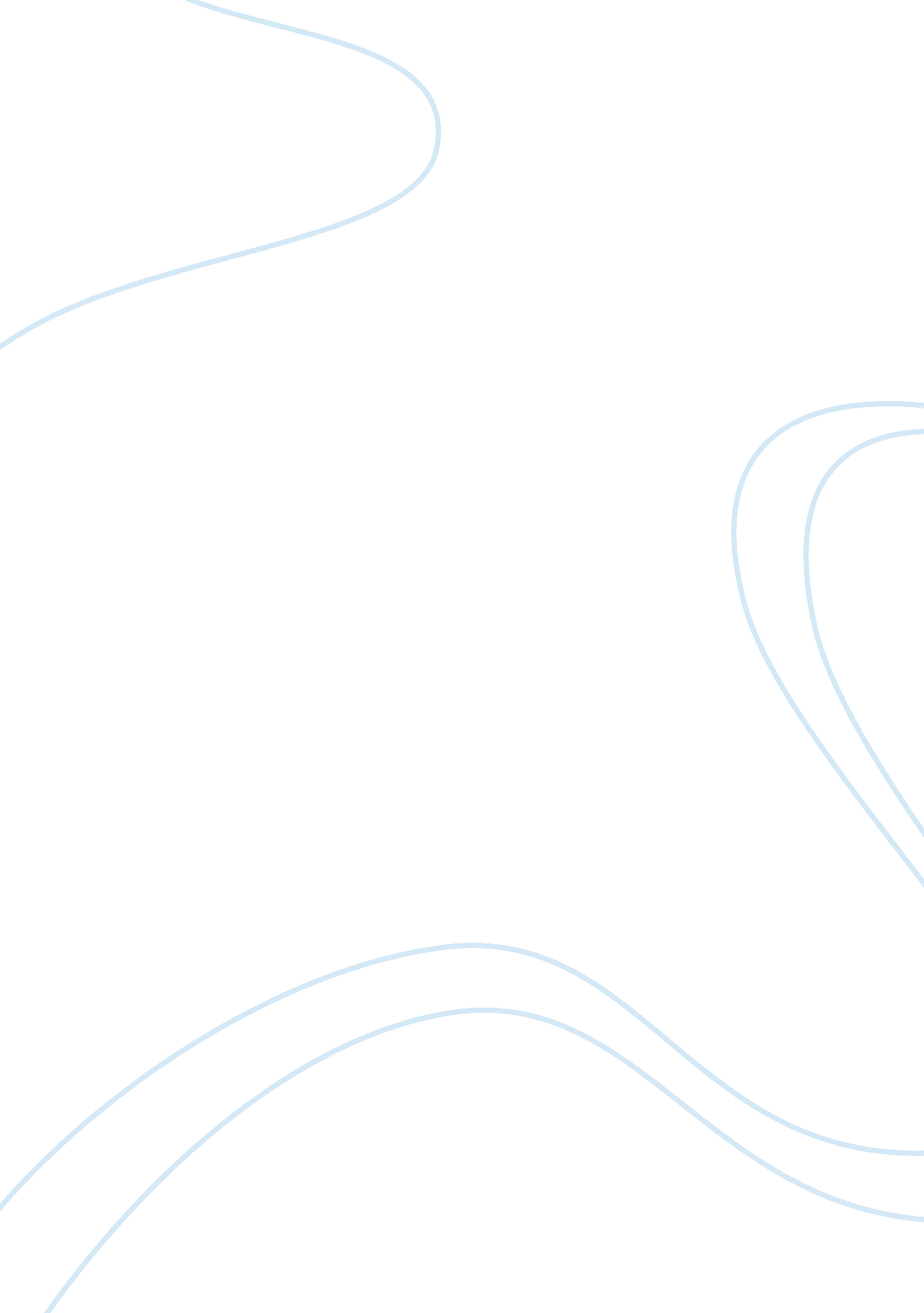 Favourite holiday essay sampleArt & Culture, Holidays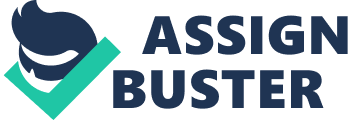 Essay about holiday I´m going to tell you about the best holiday i’ve ever had. My best holiday was a trip to Singapore two years ago. I was with my Uncle and another couple of friends. The flight was fun becuse before going to Singapore we went to Batam first. We did a stopover in Batam for 1 week. In there we went to a seafood reastaurant in a beach, the food and the scenery was awesome. I wish i could go there again and then we spent the next few days in Batam by going to shoping malls, golf field. After a week passed we went to singpore. were in there for three weeks. Singapore is a country in the east of Asia, between Indonesia and Malaysia. There are few people lovong there because its a small country, Indonesia and Malaysia is a lot bigger than Singapore. In the first day we went to orchard to see one of asia biggest shopping complex. Everyday we got up at seven, after breakfast we walked for seven hours. We saw very nice landscape. Everyday we went to diffrent restaurant to taste the food in there. After a few days in Singpore we went to Sentosa, I think it’s the most amazing place i’ve ever visited, there are a lot of interesting things to see there one of them is Singapore Universal Studio. In the Hotel The food was very simple, we had rice everyday, with chicken o vegetables, but we weren´t hungry although it was boring. In the afternoon we went to the beach too, and in the evening we went to take a shower and have dinner to the the hotel. At night we walked beside the beach. We also visited many monuments. Everynight we slept in very simple hotels, with one toilet for all the people, and what a toilet! The bed was a table with a leg. But the trip was very interesting. 